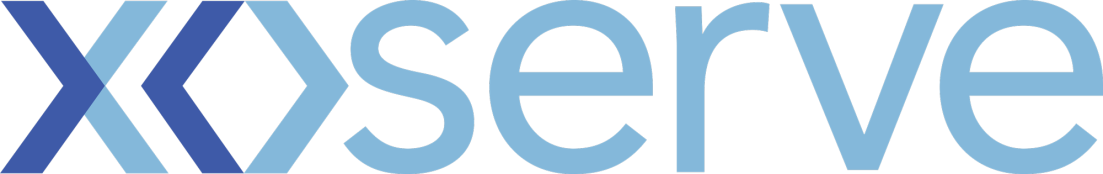 DSC Change ProposalChange Reference Number:  XRN4692Please send the completed forms to: .box.xoserve.portfoliooffice@xoserve.comSection B: DSC Change Proposal: Initial viewsPlease note we have also received the following consultation response from Northern Gas Network for XRN4691, XRN4692, XRN4693 and XRN4694:Document Control Details Version History Reviewers Approvers Change TitleCIN File - CSEPs: IGT and GT File FormatsDate RaisedSponsor OrganisationWales & West UtilitiesSponsor NameRichard PomroySponsor Contact DetailsRichard.Pomroy@wwutilities.co.uk  07812 973337CDSP Contact NameCDSP Contact Details Change StatusProposal / With DSG / Out for Consultation / Voting / Approved or RejectedSection 1: Impacted PartiesSection 1: Impacted PartiesCustomer Class(es)☐ Shipper☐ National Grid Transmissionx Distribution Network Operatorx iGTSection 2: Proposed Change Solution / Final (redlined) ChangeSection 2: Proposed Change Solution / Final (redlined) ChangeFiles Affected: CINReduce the number of “Triggers” in the CIN FileCurrent CIN File Process: the current CIN file is produced if there is an inconsistency in any of the data items provided by the IGT and GT. Suggested CIN File Process: change the validation process, so that only inconsistencies in crucial data items lead to the creation of a CIN. Add the CSEP Status FieldCurrent CIN File: the current CIN file does not include a field for the “CSEP Status”. Suggested CIN File: add the “CSEP Status” field and validate to ensure that there is a match. Files Affected: CINReduce the number of “Triggers” in the CIN FileCurrent CIN File Process: the current CIN file is produced if there is an inconsistency in any of the data items provided by the IGT and GT. Suggested CIN File Process: change the validation process, so that only inconsistencies in crucial data items lead to the creation of a CIN. Add the CSEP Status FieldCurrent CIN File: the current CIN file does not include a field for the “CSEP Status”. Suggested CIN File: add the “CSEP Status” field and validate to ensure that there is a match. Proposed ReleaseRelease / June/19Proposed IA Period 10WD / 30WD / XXWDSection 3: Benefits and Justification Section 3: Benefits and Justification Reduce the number of “Triggers” in the CIN FileThe current process looks for any inconsistencies across all of the fields in the DCI (GT file) and the CIC/CAI (iGT Files). For example, if the IGT names the site “CSEP off High Street” and the GT names it “CSEP at High Street”, even if all other data items match, a CIN file would still be produced and sent to both parties. In practice this means that a CIN file is generated every time XoServe receive an update to the CSEP record.Suggested CIN File Process: change the validation process, so that only inconsistencies in crucial data items lead to the creation of a CIN. This will reduce the number of files received by the IGTs and GTs and minimise the likelihood of significant inconsistencies being overlooked.Critical Data Items:“CSEP Post Town”, “CSEP Postcode Outcode”, “Number of ISEPs”, “LDZ Identifier”, “CSEP Exit Zone Identifier”, “CSEP Connection Max AQ”, “CSEP Connection Max SHQ”, “Condition 16 Max AQ”, “Condition 16 Max SHQ” (new field, included in the “CSEP Creation Process” change form), “Nested CSEP Indicator”, “Directly Connected CSEP ID”, “Directly Connected CSEP GT Reference Number”, “IGT Short Code”, “CSEP Status” (new field, below”)Currently the GTs do not raise Nested CSEPs with XoServe which means that they do not appear in the CIN files. Making the “Nested CSEP Indicator”, “Directly Connected CSEP ID”, “Directly Connected CSEP GT Reference Number” critical data items will not change this as there will be nothing for the iGT file to match to. However, by making these critical items now, they are available if we wish to change the process so that GTs do submit Nested CSEPs.Add the CSEP Status FieldCurrent CIN File: the current CIN file does not include a field for the Status. However, the status is submitted to XoServe on all files, DCI (GT file) and the CIC/CAI (iGT Files), so there is no requirement for a change to these file formats.  Suggested CIN File: the CSEP Status is a critical data item, and should therefore be included in the CIN file format and validated to ensure that any inconsistency is highlighted.  Please note – to enable the validation to work correctly on the CSEP Status, the GT DCI/DCO and iGT CIC/CIR, CAI/CAO files must all contain the same statuses: CA – Cancelled; RQ – Requested; DE – Dead; LI – Live. Currently different files have different options, e.g. currently GTs cannot submit a CSEP as Live.Reduce the number of “Triggers” in the CIN FileThe current process looks for any inconsistencies across all of the fields in the DCI (GT file) and the CIC/CAI (iGT Files). For example, if the IGT names the site “CSEP off High Street” and the GT names it “CSEP at High Street”, even if all other data items match, a CIN file would still be produced and sent to both parties. In practice this means that a CIN file is generated every time XoServe receive an update to the CSEP record.Suggested CIN File Process: change the validation process, so that only inconsistencies in crucial data items lead to the creation of a CIN. This will reduce the number of files received by the IGTs and GTs and minimise the likelihood of significant inconsistencies being overlooked.Critical Data Items:“CSEP Post Town”, “CSEP Postcode Outcode”, “Number of ISEPs”, “LDZ Identifier”, “CSEP Exit Zone Identifier”, “CSEP Connection Max AQ”, “CSEP Connection Max SHQ”, “Condition 16 Max AQ”, “Condition 16 Max SHQ” (new field, included in the “CSEP Creation Process” change form), “Nested CSEP Indicator”, “Directly Connected CSEP ID”, “Directly Connected CSEP GT Reference Number”, “IGT Short Code”, “CSEP Status” (new field, below”)Currently the GTs do not raise Nested CSEPs with XoServe which means that they do not appear in the CIN files. Making the “Nested CSEP Indicator”, “Directly Connected CSEP ID”, “Directly Connected CSEP GT Reference Number” critical data items will not change this as there will be nothing for the iGT file to match to. However, by making these critical items now, they are available if we wish to change the process so that GTs do submit Nested CSEPs.Add the CSEP Status FieldCurrent CIN File: the current CIN file does not include a field for the Status. However, the status is submitted to XoServe on all files, DCI (GT file) and the CIC/CAI (iGT Files), so there is no requirement for a change to these file formats.  Suggested CIN File: the CSEP Status is a critical data item, and should therefore be included in the CIN file format and validated to ensure that any inconsistency is highlighted.  Please note – to enable the validation to work correctly on the CSEP Status, the GT DCI/DCO and iGT CIC/CIR, CAI/CAO files must all contain the same statuses: CA – Cancelled; RQ – Requested; DE – Dead; LI – Live. Currently different files have different options, e.g. currently GTs cannot submit a CSEP as Live.Section 4: Delivery Sub-Group (DSG) Recommendations Section 4: Delivery Sub-Group (DSG) Recommendations DSG RecommendationApprove / Reject / Defer DSG Recommended ReleaseRelease X: Feb / Jun / Nov XX or Adhoc DD/MM/YYYYSection 5: DSC Consultation  Section 5: DSC Consultation  IssuedYes / NoDate(s) IssuedComms Ref(s)Number of ResponsesSection 6: FundingSection 6: FundingFunding Classes ☐ Shipper                                                            XX% = £XXXX.XX☐ National Grid Transmission                             XX% = £XXXX.XX☐ Distribution Network Operator                         XX% = £XXXX.XX☐ iGT                                                                   XX% = £XXXX.XXTOTAL                                                                           = £XXXX.XXService Line(s)ROM or funding details Funding Comments Section 7: DSC Voting OutcomeSection 7: DSC Voting OutcomeSolution Voting ☐ Shipper                                      Approve / Reject / NA / Abstain☐ National Grid Transmission       Approve / Reject / NA / Abstain	☐ Distribution Network Operator   Approve / Reject / NA / Abstain☐ iGT                                             Approve / Reject / NA / Abstain Meeting Date XX/XX/XXXXRelease DateRelease X: Feb / Jun / Nov XX or Adhoc DD/MM/YYYY or NAOverall Outcome Approved for Release X / Rejected User NameKaty BinchKaty BinchUser Contact Detailskaty.binch@espug.comkaty.binch@espug.comSection B1: ChMC Industry Consultation (based on above change proposal)Section B1: ChMC Industry Consultation (based on above change proposal)Section B1: ChMC Industry Consultation (based on above change proposal)Do you think the change proposed poses a material risk/cost to your organisation and / or the market?  Please can you provide the rationale for your responseDo you think the change proposed poses a material risk/cost to your organisation and / or the market?  Please can you provide the rationale for your responseDo you think the change proposed poses a material risk/cost to your organisation and / or the market?  Please can you provide the rationale for your responseClarification is required on two points within the change – CSEP Status is not submitted on CIC file by the IGT and is instead allocated by XO (please correct the text in the CR). Can the DN set submit/change the status of an IGT supply point through an existing file?The proposer has stated that GTs do not submit Nested CSEP details, but wants them to be included in the list of Critical Data Items. When the IGT submits this data, this will be matched to blank GT data and flagged as a mismatch – is the proposer intending this behaviour to produce a CIN file each time? One of the aims of the CR is to make the rejections more purposeful however this would flag as an exception in every case so would not align to the intended benefit of the change.Clarification is required on two points within the change – CSEP Status is not submitted on CIC file by the IGT and is instead allocated by XO (please correct the text in the CR). Can the DN set submit/change the status of an IGT supply point through an existing file?The proposer has stated that GTs do not submit Nested CSEP details, but wants them to be included in the list of Critical Data Items. When the IGT submits this data, this will be matched to blank GT data and flagged as a mismatch – is the proposer intending this behaviour to produce a CIN file each time? One of the aims of the CR is to make the rejections more purposeful however this would flag as an exception in every case so would not align to the intended benefit of the change.Clarification is required on two points within the change – CSEP Status is not submitted on CIC file by the IGT and is instead allocated by XO (please correct the text in the CR). Can the DN set submit/change the status of an IGT supply point through an existing file?The proposer has stated that GTs do not submit Nested CSEP details, but wants them to be included in the list of Critical Data Items. When the IGT submits this data, this will be matched to blank GT data and flagged as a mismatch – is the proposer intending this behaviour to produce a CIN file each time? One of the aims of the CR is to make the rejections more purposeful however this would flag as an exception in every case so would not align to the intended benefit of the change.Do you think the change proposed will benefit your organisation and / or the market? Please provide any quantifiable outputs as well as any assumptions.Do you think the change proposed will benefit your organisation and / or the market? Please provide any quantifiable outputs as well as any assumptions.Do you think the change proposed will benefit your organisation and / or the market? Please provide any quantifiable outputs as well as any assumptions.To be reassessed following the proposer addressing the comments in Q1.To be reassessed following the proposer addressing the comments in Q1.To be reassessed following the proposer addressing the comments in Q1.Considering any functional changes as a result of this change, would your organisation support this to be implemented within a major release? Based on your answer how long a lead time would your organisation require to implement this change (for example minimum of 4 months, minimum of 6 months)Considering any functional changes as a result of this change, would your organisation support this to be implemented within a major release? Based on your answer how long a lead time would your organisation require to implement this change (for example minimum of 4 months, minimum of 6 months)Considering any functional changes as a result of this change, would your organisation support this to be implemented within a major release? Based on your answer how long a lead time would your organisation require to implement this change (for example minimum of 4 months, minimum of 6 months)Yes, June 2019 is suitable if it is 6months after baselined design.Yes, June 2019 is suitable if it is 6months after baselined design.Yes, June 2019 is suitable if it is 6months after baselined design.As currently drafted the Change Proposal impacts on service area 6. The funding for this area is [X% Shipper funding, X% NTS, X% DNS X% iGTs]. Do you agree with the principles of this funding?As currently drafted the Change Proposal impacts on service area 6. The funding for this area is [X% Shipper funding, X% NTS, X% DNS X% iGTs]. Do you agree with the principles of this funding?As currently drafted the Change Proposal impacts on service area 6. The funding for this area is [X% Shipper funding, X% NTS, X% DNS X% iGTs]. Do you agree with the principles of this funding?Yes, the funding should be split 50% DNs and 50% IGTs.Yes, the funding should be split 50% DNs and 50% IGTs.Yes, the funding should be split 50% DNs and 50% IGTs.Change Proposal in principleChange Proposal in principleDeferPublication of consultation responsePublication of consultation responsePublishUser NameShanna KeyUser Contact DetailsSKey@northerngas.co.ukNGN supports these Change ProposalsThese change proposals seek to introduce new data fields and validations into the GT & iGT CSEP file formats received from Xoserve in order to make them more informative and relevant. The new data fields proposed are: Nested CSEP Indicator, Parent CSEP ID, CSEP Hierarchy Level, CSEP Connection Max AQ, Connection Date, CSEP Status, iGT System Max AQ, iGT System Max SHQ and Condition 16 Max SHQ. The new validations proposed are in relation to specifying invalid GT Reference Numbers, minimum levels for CSEP Connection Max AQ & SHQ, iGT System Max AQ & SHQ and Condition 16 Max AQ & SHQ, and Connection Date and CSEP Emergency Cover Date optionality.Reasons for Support/Opposition:We support all four change proposals as we agree that the new data fields and validations proposed are sensible amendments which could make the files more informative, and in the case of the CIN, more relevant as it would only be received when inconsistencies are present for crucial data items.Impact and costs:We believe that the implementation of these proposals would have minimal impact on NGN. Implementation:We agree with the proposed implementation date of June 2019.Additional CommentsWe believe the addition of criteria that states cancelled GT reference numbers must not be used would not be of benefit to industry as there is currently no systemised way to enforce it. NGN supports these Change ProposalsThese change proposals seek to introduce new data fields and validations into the GT & iGT CSEP file formats received from Xoserve in order to make them more informative and relevant. The new data fields proposed are: Nested CSEP Indicator, Parent CSEP ID, CSEP Hierarchy Level, CSEP Connection Max AQ, Connection Date, CSEP Status, iGT System Max AQ, iGT System Max SHQ and Condition 16 Max SHQ. The new validations proposed are in relation to specifying invalid GT Reference Numbers, minimum levels for CSEP Connection Max AQ & SHQ, iGT System Max AQ & SHQ and Condition 16 Max AQ & SHQ, and Connection Date and CSEP Emergency Cover Date optionality.Reasons for Support/Opposition:We support all four change proposals as we agree that the new data fields and validations proposed are sensible amendments which could make the files more informative, and in the case of the CIN, more relevant as it would only be received when inconsistencies are present for crucial data items.Impact and costs:We believe that the implementation of these proposals would have minimal impact on NGN. Implementation:We agree with the proposed implementation date of June 2019.Additional CommentsWe believe the addition of criteria that states cancelled GT reference numbers must not be used would not be of benefit to industry as there is currently no systemised way to enforce it. Change Proposal in principleApprovePublication of consultation responsePublishTitleVersionOwnerReview FrequencyNext Review DateXRN Template Emma Smith VersionStatusDateAuthor(s)Summary of Changes1 Draft 29/03/18 VersionNameRoleBusiness AreaDate VersionNameRoleBusiness AreaDate